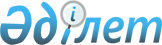 Әкімдіктің тұрғын үй-коммуналдық шаруашылық саласындағы мемлекеттік көрсетілетін қызметтер регламенттерін бекіту туралы кейбір қаулыларына өзгерістер енгізу туралы
					
			Күшін жойған
			
			
		
					Қостанай облысы әкімдігінің 2019 жылғы 8 қаңтардағы № 4 қаулысы. Қостанай облысының Әділет департаментінде 2019 жылғы 10 қаңтарда № 8239 болып тіркелді. Күші жойылды - Қостанай облысы әкімдігінің 2020 жылғы 16 наурыздағы № 102 қаулысымен
      Ескерту. Күші жойылды - Қостанай облысы әкімдігінің 16.03.2020 № 102 қаулысымен (алғашқы ресми жарияланған күнінен кейін күнтізбелік он күн өткен соң қолданысқа енгізіледі).
      "Мемлекеттік көрсетілетін қызметтер туралы" 2013 жылғы 15 сәуірдегі Қазақстан Республикасы Заңының 16-бабына сәйкес Қостанай облысының әкімдігі ҚАУЛЫ ЕТЕДІ:
      1. Қостанай облысы әкімдігінің кейбір қаулыларына өзгерістер енгізу:
      1) Қостанай облысы әкімдігінің "Электр энергетикасы саласындағы мемлекеттік көрсетілетін қызметтер регламенттерін бекіту туралы" 2015 жылғы 26 қарашадағы № 519 қаулысына (2016 жылғы 12 қаңтарда "Қостанай таңы" газетінде жарияланған, нормативтік құқықтық актілерді мемлекеттік тіркеу тізілімінде № 6089 болып тіркелген):
      көрсетілген қаулымен бекітілген "110 кВ және одан төмен, 220 кВ және одан жоғары объектілер үшін қайталама (шунтталатын) электр беру желілері мен шағын станцияларды салудың техникалық орындылығы туралы қорытынды беру" мемлекеттік көрсетілетін қызмет регламентінде:
      8-тармақ келесі редакцияда жазылсын:
      "8. Мемлекеттік қызмет "Азаматтарға арналған үкімет" мемлекеттік корпорациясы" коммерциялық емес акционерлік қоғамының Қостанай облысы бойынша филиалы" арқылы көрсетілмейді.";
      көрсетілген қаулымен бекітілген "Энергия өндіруші және энергия беруші ұйымдарға күзгі-қысқы кезеңдегі жұмысқа әзірлік паспортын беру" мемлекеттік көрсетілетін қызмет регламентінде:
      8-тармақ келесі редакцияда жазылсын:
      "8. Мемлекеттік қызмет "Азаматтарға арналған үкімет" мемлекеттік корпорациясы" коммерциялық емес акционерлік қоғамының Қостанай облысы бойынша филиалы" арқылы көрсетілмейді.";
      2) Қостанай облысы әкімдігінің "Тұрғын үй-коммуналдық шаруашылық саласындағы мемлекеттік көрсетілетін қызметтер регламенттерін бекіту туралы" 2016 жылғы 16 мамырдағы № 232 қаулысына (2016 жылғы 23 маусымда "Әділет" ақпараттық-құқықтық жүйесінде жарияланған, нормативтік құқықтық актілерді мемлекеттік тіркеу тізілімінде № 6457 болып тіркелген):
      көрсетілген қаулымен бекітілген "Мемлекеттік тұрғын үй қорынан тұрғын үйге немесе жеке тұрғын үй қорынан жергілікті атқарушы орган жалдаған тұрғын үйге мұқтаж азаматтарды есепке алу және кезекке қою, сондай-ақ жергілікті атқарушы органдардың тұрғын үй беру туралы шешім қабылдауы" мемлекеттік көрсетілетін қызмет регламентінде:
      1-тармақтың 1) тармақшасы келесі редакцияда жазылсын:
      "1) "Азаматтарға арналған үкімет" мемлекеттік корпорациясы" коммерциялық емес акционерлік қоғамының Қостанай облысы бойынша филиалы (бұдан әрі – Мемлекеттік корпорация);";
      көрсетілген қаулымен бекітілген "Мемлекеттік кәсіпорынның не мемлекеттік мекеменің тұрғын үй қорынан тұрғын үйге мұқтаж азаматтарға тұрақты пайдалануында коммуналдық тұрғын үй қорынан берілген тұрғын үйдің немесе жергілікті атқарушы орган жеке тұрғын үй қорынан жалдаған тұрғын үйдің болуы (болмауы) туралы анықтама беру" мемлекеттік көрсетілетін қызмет регламентінде:
      1-тармақтың екінші бөлігі келесі редакцияда жазылсын:
      "Өтінішті қабылдау және мемлекеттік көрсетілетін қызметтің нәтижесін беру "Азаматтарға арналған үкімет" мемлекеттік корпорациясы" коммерциялық емес акционерлік қоғамының Қостанай облысы бойынша филиалы (бұдан әрі - Мемлекеттік корпорация) арқылы жүзеге асырылады.";
      көрсетілген қаулымен бекітілген "Мемлекеттiк тұрғын үй қорынан берілетін тұрғын үйлерді жекешелендiру" мемлекеттік көрсетілетін қызмет регламентінде:
      1-тармақтың 2) тармақшасы келесі редакцияда жазылсын:
      "2) "Азаматтарға арналған үкімет" мемлекеттік корпорациясы" коммерциялық емес акционерлік қоғамының Қостанай облысы бойынша филиалы (бұдан әрі – Мемлекеттік корпорация) арқылы жүзеге асырылады.".
      2. "Қостанай облысы әкімдігінің энергетика және тұрғын үй-коммуналдық шаруашылық басқармасы" мемлекеттік мекемесі Қазақстан Республикасының заңнамасында белгіленген тәртіпте:
      1) осы қаулының аумақтық әділет органында мемлекеттік тіркелуін;
      2) осы қаулы мемлекеттік тіркелген күнінен бастап күнтізбелік он күн ішінде оның қазақ және орыс тілдеріндегі қағаз және электрондық түрдегі көшірмесін "Республикалық құқықтық ақпарат орталығы" шаруашылық жүргізу құқығындағы республикалық мемлекеттік кәсіпорнына ресми жариялау және Қазақстан Республикасы нормативтік құқықтық актілерінің эталондық бақылау банкіне енгізу үшін жіберілуін;
      3) осы қаулыны ресми жарияланғанынан кейін Қостанай облысы әкімдігінің интернет-ресурсында орналастырылуын қамтамасыз етсін.
      3. Осы қаулының орындалуын бақылау Қостанай облысы әкімінің жетекшілік ететін орынбасарына жүктелсін.
      4. Осы қаулы алғашқы ресми жарияланған күнінен кейін күнтізбелік он күн өткен соң қолданысқа енгізіледі.
					© 2012. Қазақстан Республикасы Әділет министрлігінің «Қазақстан Республикасының Заңнама және құқықтық ақпарат институты» ШЖҚ РМК
				